医療的ケア等の実施記録書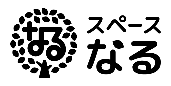 児童氏名　　　　　　　　　　　　　　　　　　　　　　令和　　　年　　　　月　　　　日＊フォーカスする項目は児にあわせて変更すること　　　　　　　　　　　　　　　　　　　　　　　　　　　　実施施設名　　　　　　　　　　　　　業務確認者サイン　　　　　　　　　　　　医療的ケア等の実施記録書児童氏名　　　　　　　　　　　　　　　　　　　　　　令和　　　年　　　　月　　　　日＊フォーカスする項目は児にあわせて変更すること　　　　　　　　　　　　　　　　　　　　　　　　　　　　実施施設名　　　　　　　　　　　　　業務確認者サイン　　　　　　　　　　　　項目／時間０時～ 6時　 7  　 8   　9  　10  　11  　12 　 13  　14  　15 　 16  　17   18   19　 20　 21   22　 23活動睡眠便・尿食事・水分医療的ケア等実施者サインその他項目／時間０時～ 6時　 7  　 8   　9  　10  　11  　12 　 13  　14  　15 　 16  　17   18   19　 20　 21   22　 23活動睡眠便・尿食事・水分医療的ケア等実施者サインその他